SDC 3, Figure 1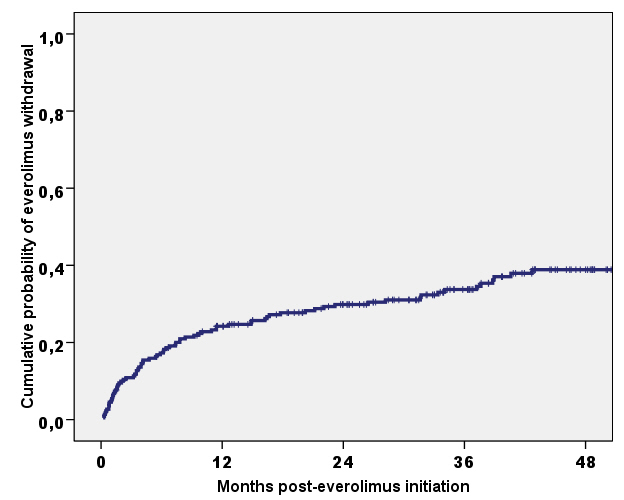 